İstanbul ili, Esenyurt İlçesi, Barbaros Hayrettin Paşa Mahallesi 1993 Sokak üzerinde kurulu tek bir toplu yapı niteliğinde inşa edilmiş Trend Park olarak adlandırılan toplam 151 adet bağımsız bölümden oluşan yapılanmanın, Site Yönetimi Organizasyon Şeması;01 ŞUBAT 2020 – 29 ŞUBAT 2020 arası muhasebe işlemleri bitirilmiş ve gerekli kontroller sağlanarak arşivlenmiştir.Aidat, ısı paylaşımı  tahakkukları dairelere yansıtılmaktadır.Mail, telefon aranması ve panolara asılan duyurular ile site sakinlerimizin borç bakiyeleri bildirimleri yapılmaktadır.İgdaş faturası 31.773,00 TL, İski Su faturası 324,00 TL, ortak alan elektrik faturası 9.574,80 TL olarak sitemizin kullanımı şeklinde yansımıştır. Alacaklı firmalara ödemeler yapılmaktadır.Aylık tüm bakımlar gerçekleşmektedir.Orkun Grup tarafından rutin denetimler yapılmaktadır.Covid-19 ile ilgili tedbirler alınmış olup, duyuru yazıları asılmış, personel tarafından bina dezenfekte işlemi her gün yapılmaya başlanmış ve maske kullanımı devreye alınmıştır.Yangın tüpleri dolumu yapılmış ve ilave tüpler alınmıştır.Teknik personelimiz tarafından teknik odaların, cihazların, havuz ve sosyal tesisin günlük, haftalık, aylık bakım ve kontrolleri yapılmakta ve raporlanmaktadır.                                   Eisen firması aylık asansör bakımını, kontrol pest ilaçlama  periyodik bakımını yapmaktadır.Jeneratör ve yangın pompası testleri yapılmaktadır.Asansör kuyuları kontrol edilmekte. temizliği yapılmaktadır.Yangın dolapları ve tüpleri aylık kontrolü yapılmaktadır.Hidrofor ve su depoları takibi yapılmaktadır.Dairelerden gelen teknik arızalara bakılmakta ve müdahale edilebilenlere müdahalesi yapılmaktadır.Ortak alan elektrik sayaçları, su sayaçları ve doğalgaz sayacı günlük okumaları yapılmakta, kurumlardan yapılan dönem okumaları ile karşılaştırılıp kontrolü sağlanmaktadır.Teknik personel tarafından bina dezenfekte işlemi her gün yapılmaktadır.Herhangi bir güvenlik zafiyeti olmamış ve gerekli olan tedbirler arttırılarak devam etmiştir.Gece 1 personel, gündüz 1 personel ile güvenlik hizmeti verilmektedir. 1 personel off gününü kullanmıştır.Kameralar 7/24 faaliyette olup personel tarafından kontrol altına alınmaktadır.Gece denetimleri yapılmaktadır.Taşınan dairelerin taşınma formları doldurulup imza altına alınmaktadır.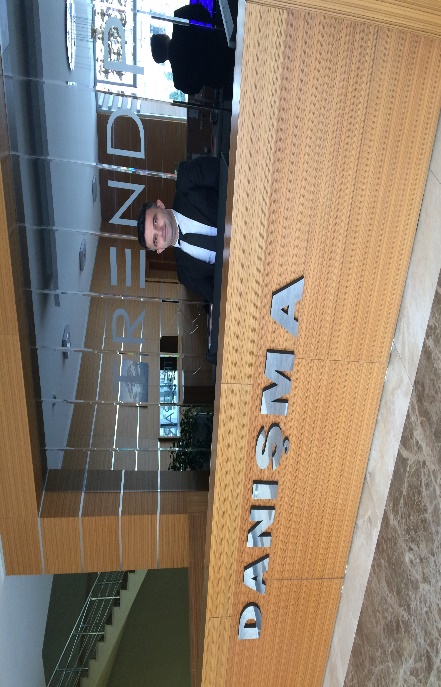 Koronavirüs (Covid-19) için dezenfekte işlemlerine devam edilmektedir.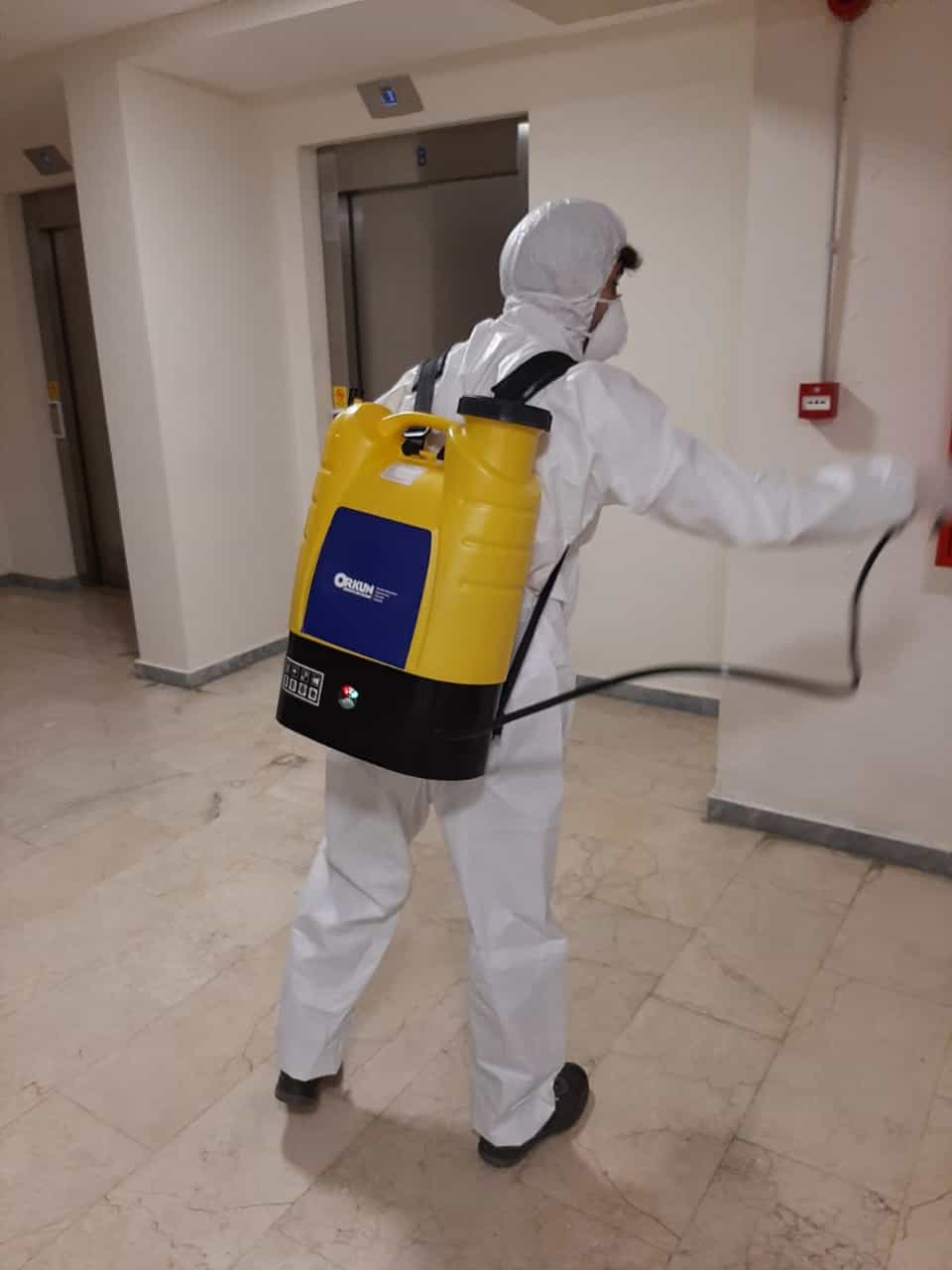 Haftada 2 gün kat temizliği yapılmaktadır.Yangın merdivenleri ve korkuluk temizliği yapılmaktadır.Her gün 2 defa çöpler toplanmaktadır.Her gün lobi, sosyal alanlar ve mıntıka temizliği yapılmaktadır.Otopark genel temizliği yapılmaktadır.Basınçlı yıkama makinesiyle camlar yıkanmaktadır.Çöp konteynerları alanı BYM ile yıkanmaktadır.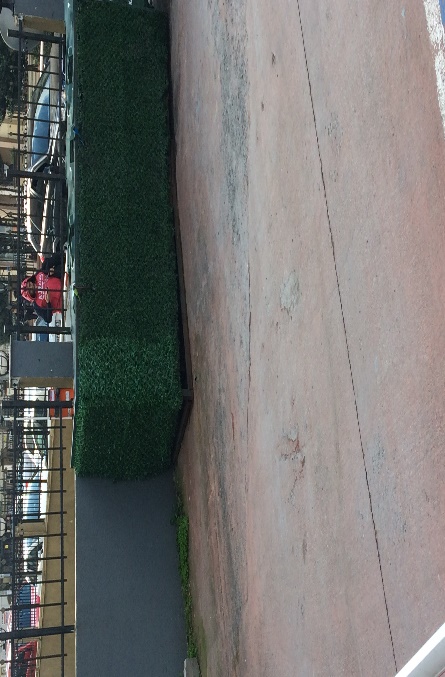 Çöp konteynerları iç-dış yıkanmaktadır.Otopark havalandırma menfezleri silinmektedir.Temizlik denetimleri yapılmakta eksik hususlar raporlanmaktadır.Her gün asansör içi ve dışı dezenfekte edilmektedir.                                                                    PROJE ADITRENDPARKKONU ve TARİHYILI MART AYI FAALİYET RAPORU1.PROJE TANITIMI, SİTE YÖNETİM ORGANİZASYON ŞEMASIADETDOLUBOŞDOLU %BOŞ %DAİRE130116148812DÜKKAN211476733TOPLAM151Kiracı Ev68Mülk Sahibi Ev62Kiracı Dükkan142.İDARİ FAALİYETLERSMS GÖNDERİM DURUMUSMS GÖNDERİM DURUMUSMS GÖNDERİM DURUMUSMS GÖNDERİM DURUMUSMS GÖNDERİM DURUMUSMS GÖNDERİM DURUMUSMS GÖNDERİM DURUMUS.NODUYURU KONUSUTARİHULAŞANULAŞMAYANULAŞMAMASI İLE İLGİLİ ÇÖZÜMULAŞMAMASI İLE İLGİLİ ÇÖZÜM1 AİDAT BAKİYE 05.03.2020HEPSİ 2 ISITMA BAKİYE  05.03.2020 HEPSİ3BORÇ HATIRLATMA11.03.2020 HEPSİ4 BORÇ HATIRLATMA 20.03.2020 HEPSİ5 BORÇ HATIRLATMA 29.03.2020 HEPSİİLAN PANOSUNA İLAN ASILMASI DURUMUİLAN PANOSUNA İLAN ASILMASI DURUMUİLAN PANOSUNA İLAN ASILMASI DURUMUİLAN PANOSUNA İLAN ASILMASI DURUMUİLAN PANOSUNA İLAN ASILMASI DURUMUİLAN PANOSUNA İLAN ASILMASI DURUMUİLAN PANOSUNA İLAN ASILMASI DURUMUS.NODUYURU KONUSUDUYURU KONUSUDUYURU KONUSUDUYURU KONUSUASILMA TARİHİKALD.TARİHİ1COVİD-19 İLE İLGİLİ UYARI YAZILARI ASILMIŞTIRCOVİD-19 İLE İLGİLİ UYARI YAZILARI ASILMIŞTIRCOVİD-19 İLE İLGİLİ UYARI YAZILARI ASILMIŞTIRCOVİD-19 İLE İLGİLİ UYARI YAZILARI ASILMIŞTIR03.03.20202COVİD-19 İLE İLGİLİ EK DUYURU YAZILARI ASILMIŞTIRCOVİD-19 İLE İLGİLİ EK DUYURU YAZILARI ASILMIŞTIRCOVİD-19 İLE İLGİLİ EK DUYURU YAZILARI ASILMIŞTIRCOVİD-19 İLE İLGİLİ EK DUYURU YAZILARI ASILMIŞTIR11.03.2020KONUKONUKONUYAPILDIYAPILMADIGEREKÇE VE ÇÖZÜMGEREKÇE VE ÇÖZÜM
AYLIK FAALİYET RAPORUNU WEB SİTESİNE GİRİLMESİ
AYLIK FAALİYET RAPORUNU WEB SİTESİNE GİRİLMESİ
AYLIK FAALİYET RAPORUNU WEB SİTESİNE GİRİLMESİXDİLEKÇELERİN VE İLGİLİ FORMLARIN ARŞİVLENMESİDİLEKÇELERİN VE İLGİLİ FORMLARIN ARŞİVLENMESİDİLEKÇELERİN VE İLGİLİ FORMLARIN ARŞİVLENMESİXÖNERİ VE ŞİKAYETLERİN DEĞERLENDİRİLMESİÖNERİ VE ŞİKAYETLERİN DEĞERLENDİRİLMESİÖNERİ VE ŞİKAYETLERİN DEĞERLENDİRİLMESİX3.TEKNİK & İNŞAİ FAALİYETLER    BLOK 
ADIKAT 
SAYISIDAİRE 
SAYISIASANSÖR
SAYISISENSÖR
SAYISIYANGIN TÜPÜ 
KG/SAYIYANG.DOLABI
SAYISIŞAFT
DLP.SAY.…… 15 130 451  35 35 13……SOS.TESİS 1 2 2OTOPARK 2 4 4PERSONEL SAYISIPERSONEL SAYISIPERSONEL SAYISIGÖREV YERİGÖREV YERİÇALIŞMA SAATLERİELEKTRİK/MEKANİK/İNŞAİ/TESİSATELEKTRİK/MEKANİK/İNŞAİ/TESİSATBÜTÇELENENBÜTÇELENENÇALIŞAN SAY.ORTAK MAHALLERORTAK MAHALLER09:00-18:00 ELEKTRİK VE MEKANİK ELEKTRİK VE MEKANİK 1ORTAK MAHALLERORTAK MAHALLERBAKIMI YAPILACAK EKİPMAN ADI KURUM/KİŞİBAKIM PERİYODUBAKIM YAPILMA DURUMU ASANSÖR BAKIMIEİSENAYLIKYAPILDI PEST KONTROL İLAÇLAMATUFAN HÜSEYNİAYLIKYAPILDIJENERATÖR BAKIMI YAPILMIŞTIRAKSA2 AYLIKYAPILDI4.GÜVENLİK FAALİYETLERİ                                                                                                                                                         CİHAZ ADICİHAZ DURUMUCİHAZ DURUMUCİHAZ DURUMUKONTROLKONTROLCİHAZIN FAALİYET DURUMUCİHAZIN FAALİYET DURUMUCİHAZIN FAALİYET DURUMUAÇIKLAMACİHAZ ADIVARYOKCİHAZIN
KONTROL TARİHİCİHAZIN
KONTROL TARİHİÇALIŞIYORÇALIŞIYORÇALIŞMIYORGEREKÇEGEREKÇESES KAYIT SİSTEMİ (SANTRAL)BARİYER SİSTEMİ 15.03.2020 15.03.2020OTOMATİK ARAÇ GEÇİŞ SİSTEMİ (OGS) 15.03.2020 15.03.2020PLAKA TANIMA SİSTEMİ (PTS)ÇEVRE GÜVENLİK KAMERALARI01.03.202001.03.2020YÖNETİM OFİSİ KAMERALARITURNİKELİ YAYA GEÇİŞ SİSTEMİ
SİTE YAYA GİRİŞ KAPILARI/KARTLI GEÇİŞ SİSTEMİ15.03.202015.03.20205.TEMİZLİK  FAALİYETLERİPERSONEL SAYISIPERSONEL SAYISIGÖREV YERİÇALIŞMA SAATLERİCAMCI/MAKİNACI/MEYDANCI/TEMZ.PERS.BÜTÇELENENÇALIŞAN SAY.ORTAK MAHALLER 08:00-17:00TEMİZLİK PERSONELİ 2ORTAK MAHALLERALANCİNSİŞLEMHer GünHer HaftaAylıkDış Alan Sert ZeminTaşSüpürmeDış Alan Ekili AlanBitkiÇöp ToplamaDış Alan Çöp KovalarıMetalBoşaltılmasıDış Alan Çöp KovalarıMetalYıkamaDış Alan Çöp KonteynerMetalYıkamaDış Alan AydınlatmalarıLambalarNemli SilmeDış Alan Yürüme YollarıTaşYıkamaDış Alan Oturma BanklarıAhşapNemli SilmeTeknik HacimlerNemli Silme Zemin Sosyal TesisSeramik, Ahşap MetalNemli Silme, Islak Paspaslama, YıkamaDış Alan Yol KenarlarıIzgaralarYıkamaDış Alan Yol KenarlarıKameralarNemli SilmeKat HolleriSeramikIslak Paspaslama  2 GÜNYangın MerdivenleriBrüt BetonIslak PaspaslamaServis MerdivenleriSeramikIslak PaspaslamaÇöp ToplamaAsansörlerKabin TemizliğiNemli Silme, Zemin TemizOrtak Alan Cam YüzeylerCam Nemli Silme